中國文化大學碩士班學位審定表一、院系所組：社會科學院  勞工關係學系  碩士班二、授予學位：法學碩士三、適用年度：106-107學年度入學新生適用
(105學年第1學期105.11.2校課及105.11.16教務會議通過)四、最低畢業學分數：32學分五、承認他所（含國內、外）學分數：6學分六、必修科目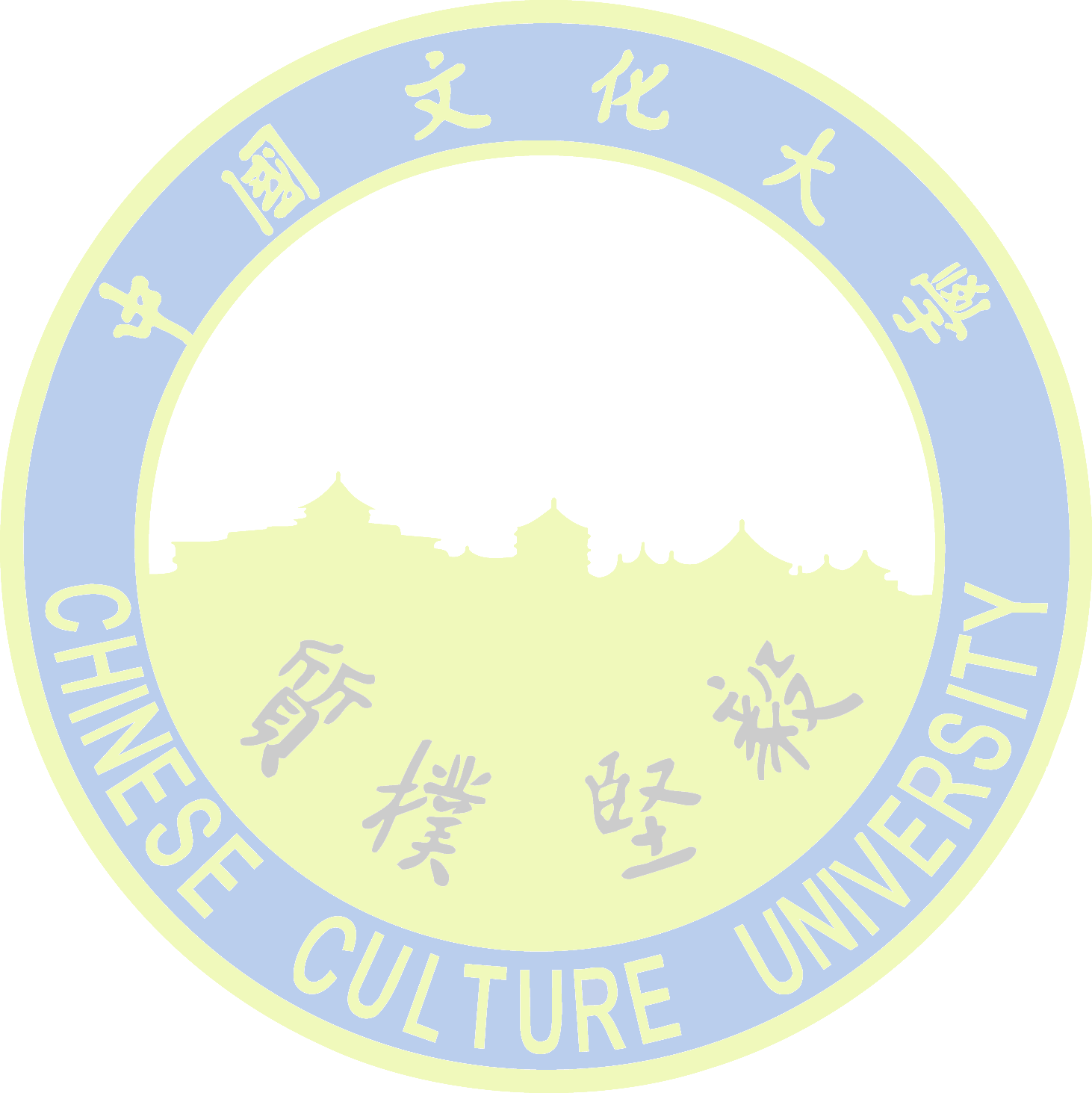 七、基礎學科（以同等學力資格或非相關學系畢業之錄取者，入學後須補修底下之基礎學科）八、申請學位論文考試規定1. 依本校「博碩士班學位論文考試辦法」辦理。2. 其他規定九、備註中國文化大學碩士班學位審定表一、院系所組：社會科學院  勞工關係學系  碩士班二、授予學位：法學碩士三、適用年度：103-105學年度入學新生適用。四、最低畢業學分數：32學分五、承認他所（含國內、外）學分數：6學分六、必修科目七、基礎學科（以同等學力資格或非相關學系畢業之錄取者，入學後須補修底下之基礎學科）八、申請學位論文考試規定1. 依本校「博碩士班學位論文考試辦法」辦理。2. 其他規定九、備註科目代號科目名稱學分數時數備註（說明）J523人力資源與就業關係研究方法專題研究22研一J522人力資源研究22研一J521勞動法研究22研一合        計66科目名稱學分數時數備註（說明）合        計科目代號科目名稱學分數時數備註（說明）D912勞工關係研究方法專題研究223202論文寫作228937專題討論(一)118939專題討論(二)11合        計66科目名稱學分數時數備註（說明）1(D905）勞工關係概論33任選2科2(A180）個別勞動法22任選2科3(A184）集體勞動法22任選2科4(3256）勞動經濟學33任選2科5(9507)人力資源管理33任選2科合        計